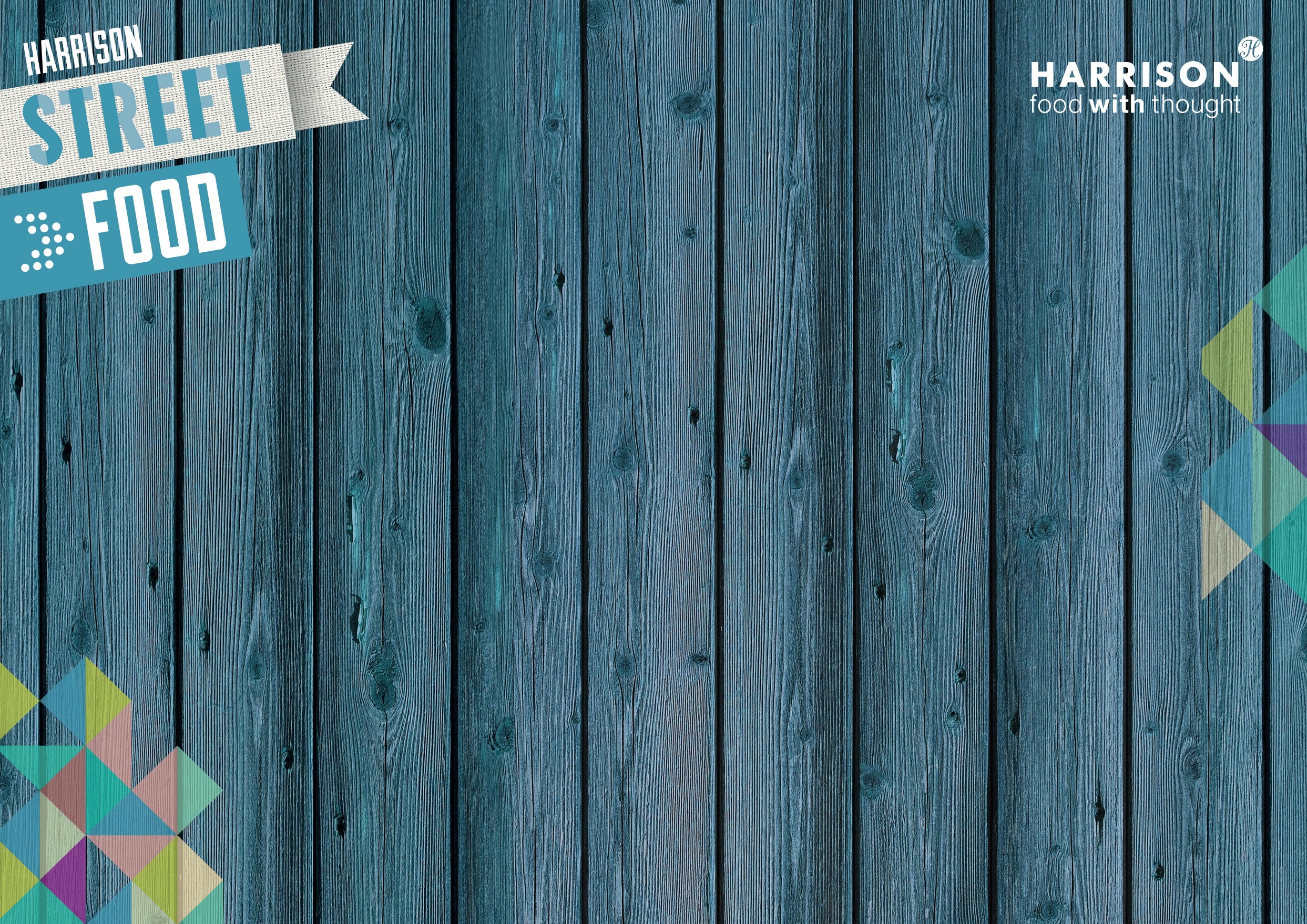 MondayTuesdayWednesdayThursdayFridayA Taste of ItalyRed Onion & Sweetcorn PizzaMarguerite PizzaTomato & Cheese PastaTortilla TuesdayChilli Beef BurritoRoast Vegetable EnchiladaHam, Cheese & Tomato QuesadillaBurger BarSpicy Chicken BurgerDouble Quorn Burger with MayonnaisePotato Wedges ScoopSub Sandwich CentralPork Meatball & Cheese Marinara SubTomato & Cheese PaniniPiri-Piri Chicken Wings with Sweet Potato WedgesFish & Chip FridayBattered Fish & ChipsVegetable Frittata with Side SaladSausage & Chips